О внесении изменений в решение Совета СП «Грива»№ 4-28/72 «Об утверждении Положения о бюджетномпроцессе в муниципальном образованиисельского поселения «Грива»Совет сельского поселения «Грива» РЕШИЛ:	Статью 1. Внести в приложение к решению Совета СП «Грива» от 16 ноября 2018 года № 4-28/72 «Об утверждении Положения о бюджетном процессе в муниципальном образовании сельского поселения «Грива»  следующие изменения:В статье 16 часть 3 изложить в следующей редакции:  «3. В состав операций по управлению остатками средств на едином счете по учету средств местного бюджета включаются привлечение и возврат средств организаций, учредителем которых являются органы местного самоуправления, и лицевые счета которым открыты в территориальных органах Федерального казначейства в соответствии с законодательством Российской Федерации». Пункт 7 статьи  21 исключить.Статью 26 изложить в следующей редакции:          «Статья 26.  Решение Совета сельского поселения о бюджете сельского поселения.        1.	  В  решении сельского поселения о бюджете сельского поселения должны содержаться основные характеристики бюджета сельского поселения:а)	общий объем доходов бюджета сельского поселения;б)	общий объем расходов бюджета сельского поселения;в)	дефицит (профицит) бюджета сельского поселения.       2.	 Решением  Совета сельского поселения о бюджете сельского поселения утверждаются:           а) перечень главных администраторов доходов бюджета сельского поселения;б) перечень главных администраторов источников финансирования дефицита
бюджета сельского поселения;в) распределение бюджетных ассигнований  по целевым статьям  (муниципальным программам и непрограммным направлениям деятельности) и  группам   видов расходов классификации расходов бюджетов  на очередной финансовый год и плановый период;г)	распределение бюджетных ассигнований по разделам, подразделам, целевым статьям, группам  видов расходов классификации расходов бюджетов  на очередной финансовый год и плановый период;д)	ведомственная структура расходов бюджета сельского поселения  на очередной финансовый год и плановый период;е) общий объем бюджетных ассигнований, направляемых на исполнение публичных нормативных обязательств;          ж) объем межбюджетных трансфертов, получаемых из других бюджетов и (или) предоставляемых другим бюджетам бюджетной системы Российской Федерации в очередном финансовом году и плановом периоде;з) общий объем условно утверждаемых расходов на первый год планового периода в объеме не менее 2,5 процента общего объема расходов бюджета сельского поселения, на второй год планового периода в объеме не менее 5 процентов общего объема расходов бюджета сельского поселения (без учета расходов бюджета сельского поселения, предусмотренных за счет межбюджетных трансфертов из других бюджетов бюджетной системы Российской Федерации, имеющих целевое назначение);и) источники финансирования дефицита бюджета сельского поселения на очередной финансовый год и плановый период;          к) верхний предел муниципального долга на 1 января года, следующего за очередным финансовым годом и каждым годом планового периода, с указанием в том числе верхнего предела долга по муниципальным гарантиям.      Статью 2. Настоящее решение вступает в силу со дня  официального обнародования.          Часть первая, часть вторая статьи 1 данного документа применяются к правоотношениям, возникающим с 1 января 2019 года.Глава сельского поселения «Грива»                                                                                  А.В.ЗыряновСоветсельского поселения«Грива»Советсельского поселения«Грива»Советсельского поселения«Грива»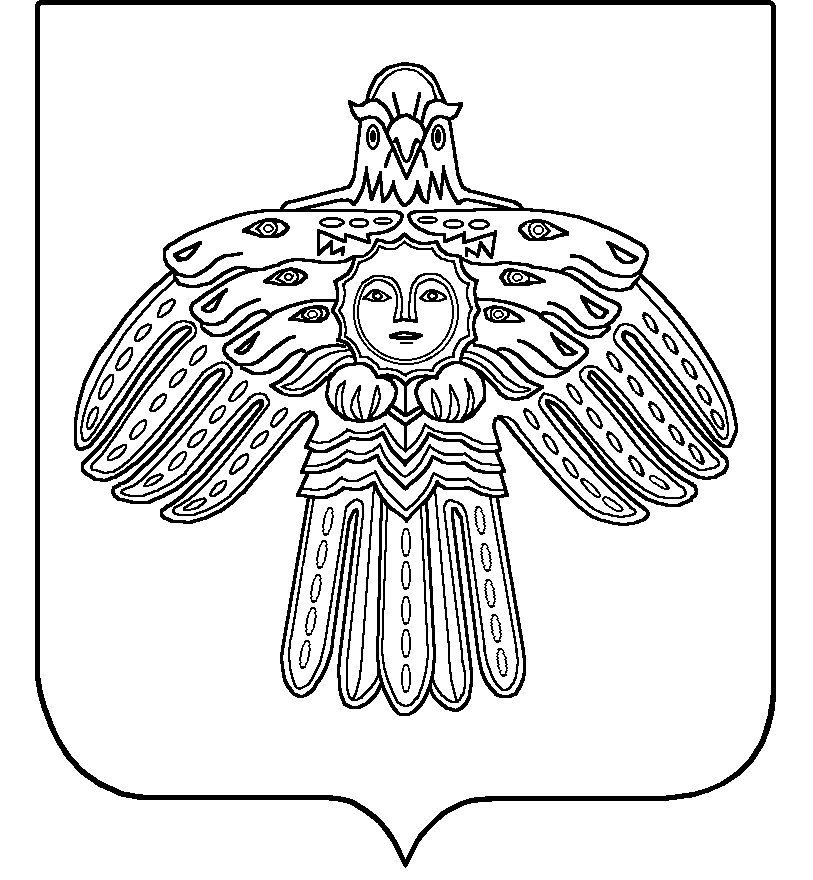 “Грива”сикт овмöдчöминсаСöвет“Грива”сикт овмöдчöминсаСöветРЕШЕНИЕПОМШУÖМот30 мая2019 г.№№4-34/93            (Республика Коми , с. Грива)            (Республика Коми , с. Грива)            (Республика Коми , с. Грива)